Authorization and Direction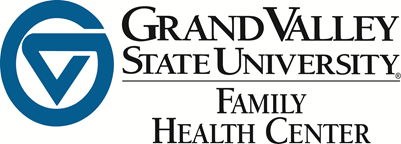 To Release Outpatient MedicalRecords and InformationGVSU Family Health Center72 Sheldon Blvd SEGrand Rapids, MI 49503Phone (616) 331-9830Fax (616) 331-9831Date___________________I hereby release the GVSU Family Health Center and its employees from all provisions of the laws prohibiting hospitals/provider’s offices from disclosing any records, including imaging and laboratory reports of:Patient Name_________________________________________ Date of Birth______________________Street_____________________________________________ City_______________________________ State____________________ Zip_______________ Phone_____________________________________I AUTHORIZE THE RELEASE OF INFORMATION AS INDICATED BELOW:My Complete ChartRecords Relating to My Visit(s) of: ___________________________________________________Due to the sensitive nature of each item listed below, specific authorization is required for the following information. Please place your initials on the line(s) next to the appropriate letter if you agree to release that information.a.______ Information related to treatment of emotional illness, including documentation by any psychologist or psychiatrist. b.______ Documentation by Social Service personnel.c.______ Information related to treatment of alcohol or drug abuse.d.______ Information related to the results of HIV testing, and treatment of HIV infections, AIDS, and AIDS-related complex.e.______ Information related to treatment for venereal disease, tuberculosis, or other communicable disease as specified by the Michigan Department of Public Health.f.______ Information related to visits with prior healthcare providers and/or treatment by other healthcare providers.This information is to be released to:	Individual or Organization Name: _____________________________________________Address: _________________________________________________________________Phone Number: ________________________ Fax Number: ________________________  		               			        		For the purpose of:     Coordination of Care	     Transfer of Care		Other_______________________This release and authorization is subject to revocationat any time except to the extent that action has been taken. Signature of Patient__________________________________________ Date_______________________Signature of Legal Guardian____________________________________ Date______________________Patient is under 18 years old or unable to sign.Relationship_________________________________	_ Witness_________________________________    	